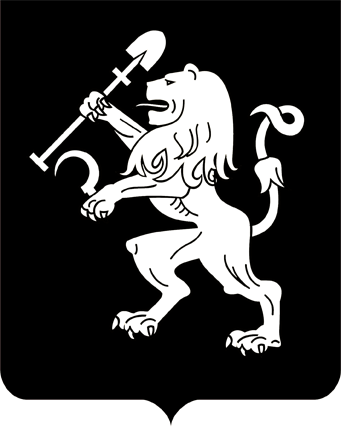 АДМИНИСТРАЦИЯ ГОРОДА КРАСНОЯРСКАРАСПОРЯЖЕНИЕО продлении обществу с ограниченной ответственностью «Рус-Евро»разрешения на право организации розничного рынкаНа основании заявления общества с ограниченной ответствен-ностью «Рус-Евро» от 31.01.2020 № 2355, распоряжения заместителя Главы города – начальника управления продовольственных ресурсов, торговли и услуг от 27.07.2007 № 34-прод «О выдаче ООО «Рус-Евро» разрешения на право организации розничного рынка», в соответствии         с Федеральным законом от 30.12.2006 № 271-ФЗ «О розничных рынках и о внесении изменений в Трудовой кодекс Российской Федерации», Законом Красноярского края от 25.05.2007 № 1-32 «Об организации розничных рынков на территории Красноярского края», распоряжением администрации города от 30.12.2011 № 1606-ж «Об утверждении           Административного регламента предоставления муниципальной услуги           по выдаче разрешения на право организации розничного рынка,         переоформлению разрешения, продлению срока действия разрешения», руководствуясь ст. 45, 58, 59 Устава города Красноярска, распоряже-нием Главы города от 22.12.2006 № 270-р: 1. Продлить обществу с ограниченной ответственностью «Рус-Евро» срок действия разрешения на право организации универсального розничного рынка по адресу: г. Красноярск, пр-т 60 лет Образова-        ния СССР, 7а, до 03.02.2025.2. Отделу координации сферы услуг и развития инфраструктуры потребительского рынка департамента экономической политики и инвестиционного развития администрации города:подготовить и вручить (направить) обществу с ограниченной              ответственностью «Рус-Евро» разрешение на право организации универсального розничного рынка по адресу: г. Красноярск, пр-т 60 лет  Образования СССР, 7а, с уведомлением о предоставлении разрешения;представить информацию о выдаче разрешения и содержащихся          в нем сведениях министерству сельского хозяйства и торговли Красноярского края в установленный законодательством срок.3. Настоящее распоряжение опубликовать в газете «Городские      новости» и разместить на официальном сайте администрации города.4. Контроль за исполнением настоящего распоряжения оставляю за собой.Исполняющий обязанностизаместителя Главы города –руководителя департамента экономической политики и инвестиционного развития                                                С.Н. Козырская 11.02.2020№ 11-эк